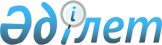 О внесении изменений в решение Риддерского городского маслихата от 28 декабря 2022 года № 23/4-VII "О бюджете города Риддера на 2023 - 2025 годы"Решение Риддерского городского маслихата Восточно-Казахстанской области от 20 ноября 2023 года № 9/2-VIII
      Риддерский городской маслихат РЕШИЛ:
      1. Внести в решение Риддерского городского маслихата "О бюджете города Риддера на 2023-2025 годы" от 28 декабря 2022 года № 23/4-VII (зарегистрировано в Государственном реестре нормативных правовых актов под № 176853) следующие изменения:
      пункт 1 изложить в новой редакции:
      "1. Утвердить бюджет города Риддера на 2023 - 2025 годы согласно приложениям 1, 2 и 3 соответственно, в том числе на 2023 год в следующих объемах:
      1) доходы – 11378467,6 тысяч тенге, в том числе:
      налоговые поступления – 7736834,0 тысяч тенге;
      неналоговые поступления – 42801,0 тысяч тенге;
      поступления от продажи основного капитала – 86806,0 тысяч тенге;
      поступления трансфертов – 3512026,6 тысяч тенге;
      2) затраты – 11602428,6 тысяч тенге; 
      3) чистое бюджетное кредитование – -2343,0 тысяч тенге, в том числе:
      бюджетные кредиты – 0,0 тысяч тенге;
      погашение бюджетных кредитов – 2343,0 тысяч тенге;
      4) сальдо по операциям с финансовыми активами – 0,0 тысяч тенге, в том числе:
      приобретение финансовых активов – 0,0 тысяч тенге;
      поступления от продажи финансовых активов государства – 0,0 тысяч тенге; 
      5) дефицит (профицит) бюджета – -221618,0 тысяч тенге;
      6) финансирование дефицита (использование профицита) бюджета – 221618,0 тысяч тенге, в том числе:
      поступление займов – 0,0 тысяч тенге;
      погашение займов – 122933,0 тысяч тенге;
      используемые остатки бюджетных средств – 344551,0 тысяч тенге.";
      пункт 3 изложить в новой редакции:
      "3. Предусмотреть в городском бюджете на 2023 год трансферты из нижестоящего бюджета на компенсацию потерь вышестоящего бюджета, в связи с изменением законодательства, в размере 4521330,0 тыс. тенге.";
      пункт 4 изложить в новой редакции:
      "4. Утвердить резерв местного исполнительного органа города на 2023 год в размере 247693,0 тысяч тенге.";
      пункт 5 изложить в новой редакции:
      "5. Предусмотреть в городском бюджете на 2023 год целевые текущие трансферты из областного бюджета в размере 613235,0 тысяч тенге.";
      пункт 6 изложить в новой редакции:
      "6. Предусмотреть в городском бюджете на 2023 год целевые трансферты на развитие из областного бюджета в размере 300417,6 тысяч тенге.";
      пункт 7 изложить в новой редакции:
      "7. Предусмотреть в городском бюджете на 2023 год целевые трансферты на развитие за счет целевого тансферта из Национального фонда Республики Казахстан в размере 2406374,0 тысяч тенге.";
      приложение 1 к указанному решению изложить в новой редакции согласно приложению к настоящему решению.
      2. Настоящее решение вводится в действие с 1 января 2023 года. Бюджет города Риддера на 2023 год
					© 2012. РГП на ПХВ «Институт законодательства и правовой информации Республики Казахстан» Министерства юстиции Республики Казахстан
				
      Председатель Риддерского городского маслихата 

Е. Нужных
Приложение 
к решению Риддерского 
городского маслихата 
от 20 ноября 2023 года 
№ 9/2-VIIIПриложение 1 
к решению Риддерского 
городского маслихата 
от 28 декабря 2022 года 
№ 23/4-VII
Категория
Категория
Категория
Категория
Категория
Всего доходы (тысяч тенге)
Класс
Класс
Класс
Класс
Всего доходы (тысяч тенге)
Подкласс
Подкласс
Подкласс
Всего доходы (тысяч тенге)
Специфика
Специфика
Всего доходы (тысяч тенге)
Наименование
Всего доходы (тысяч тенге)
1
2
3
4
5
6
I. Доходы
11 378 467,6
1
Налоговые поступления
7 736 834,0
01
Подоходный налог
4 041 721,0
1
Корпоративный подоходный налог
1 269 932,0
2
Индивидуальный подоходный налог
2 771 789,0
03
Социальный налог
1 842 507,0
1
Социальный налог
1 842 507,0
04
Налоги на собственность
1 621 438,0
1
Налоги на имущество
926 712,0
3
Земельный налог
389 610,0
4
Налог на транспортные средства
303 026,0
5
Единый земельный налог
2 090,0
05
Внутренние налоги на товары, работы и услуги
132 235,0
2
Акцизы
7 499,0
3
Поступления за использование природных и других ресурсов
51 600,0
4
Сборы за ведение предпринимательской и профессиональной деятельности
73 136,0
08
Обязательные платежи, взимаемые за совершение юридически значимых действий и (или) выдачу документов уполномоченными на то государственными органами или должностными лицами
98 933,0
1
Государственная пошлина
98 933,0
2
Неналоговые поступления
42 801,0
01
Доходы от государственной собственности
42 801,0
5
Доходы от аренды имущества, находящегося в государственной собственности
22 940,0
7
Вознаграждения по кредитам, выданным из государственного бюджета
241,0
9
Прочие доходы от государственной собственности
19 620,0
3
Поступления от продажи основного капитала
86 806,0
01
Продажа государственного имущества, закрепленного за государственными учреждениями
33 340,0
1
Продажа государственного имущества, закрепленного за государственными учреждениями
33 340,0
03
Продажа земли и нематериальных активов
53 466,0
1
Продажа земли
51 185,0
2
Продажа нематериальных активов
2 281,0
4
Поступления трансфертов 
3 512 026,6
02
Трансферты из вышестоящих органов государственного управления
3 512 026,6
2
Трансферты из областного бюджета
3 512 026,6
Функциональная группа
Функциональная группа
Функциональная группа
Функциональная группа
Функциональная группа
Всего расходы (тысяч тенге)
Функциональная подгруппа
Функциональная подгруппа
Функциональная подгруппа
Функциональная подгруппа
Всего расходы (тысяч тенге)
Администратор бюджетных программ
Администратор бюджетных программ
Администратор бюджетных программ
Всего расходы (тысяч тенге)
Программа
Программа
Всего расходы (тысяч тенге)
Наименование
Всего расходы (тысяч тенге)
1
2
3
4
5
6
II.Затраты
11 602 428,6
01
Государственные услуги общего характера
489 993,0
1
Представительные, исполнительные и другие органы, выполняющие общие функции государственного управления
275 189,0
112
Аппарат маслихата района (города областного значения)
46 808,0
001
Услуги по обеспечению деятельности маслихата района (города областного значения)
46 602,0
003
Капитальные расходы государственного органа
206,0
122
Аппарат акима района (города областного значения)
228 381,0
001
Услуги по обеспечению деятельности акима района ( города областного значения)
226 872,0
003
Капитальные расходы государственного органа
1 509,0
2
Финансовая деятельность
4 528,0
459
Отдел экономики и финансов района (города областного значения)
4 528,0
003
Проведение оценки имущества в целях налогообложения
4 359,0
010
Приватизация, управление коммунальным имуществом, постприватизационная деятельность и регулирование споров, связанных с этим
169,0
9
Прочие государственные услуги общего характера
210 276,0
458
Отдел жилищно-коммунального хозяйства, пассажирского транспорта и автомобильных дорог района (города областного значения)
70 773,0
001
Услуги по реализации государственной политики на местном уровне в области жилищно-коммунального хозяйства, пассажирского транспорта и автомобильных дорог
70 773,0
459
Отдел экономики и финансов района (города областного значения)
76 438,0
001
Услуги по реализации государственной политики в области формирования и развития экономической политики, государственного планирования, исполнения бюджета и управления коммунальной собственностью района (города областного значения)
75 663,0
015
Капитальные расходы государственного органа
775,0
482
Отдел предпринимательства и туризма района (города областного значения)
28 877,0
001
Услуги по реализации государственной политики на местном уровне в области развития предпринимательства и туризма
28 877,0
801
Отдел занятости, социальных программ и регистрации актов гражданского состояния района (города областного значения)
34 188,0
001
Услуги по реализации государственной политики на местном уровне в сфере занятости, социальных программ и регистрации актов гражданского состояния
34 105,0
003
Капитальные расходы государственного органа
83,0
02
Оборона
21 380,0
1
Военные нужды
20 061,0
122
Аппарат акима района (города областного значения)
20 061,0
005
Мероприятия в рамках исполнения всеобщей воинской обязанности
20 061,0
2
Организация работы по чрезвычайным ситуациям
1 319,0
122
Аппарат акима района (города областного значения)
1 319,0
006
Предупреждение и ликвидация чрезвычайных ситуаций масштаба района (города областного значения)
1 319,0
03
Общественный порядок, безопасность, правовая, судебная, уголовно-исполнительная деятельность
47 402,0
9
Прочие услуги в области общественного порядка и безопасности
47 402,0
458
Отдел жилищно-коммунального хозяйства, пассажирского транспорта и автомобильных дорог района (города областного значения)
47 402,0
021
Обеспечение безопасности дорожного движения в населенных пунктах
47 402,0
06
Социальная помощь и социальное обеспечение
855 488,0
1
Социальное обеспечение
93 425,0
451
Отдел занятости и социальных программ района (города областного значения)
36 329,0
005
Государственная адресная социальная помощь
36 329,0
801
Отдел занятости, социальных программ и регистрации актов гражданского состояния района (города областного значения)
57 096,0
010
Государственная адресная социальная помощь
57 096,0
2
Социальная помощь
549 633,0
451
Отдел занятости и социальных программ района (города областного значения)
122 166,0
004
Оказание социальной помощи на приобретение топлива специалистам здравоохранения, образования, социального обеспечения, культуры, спорта и ветеринарии в сельской местности в соответствии с законодательством Республики Казахстан
405,0
006
Оказание жилищной помощи
1 284,0
007
Социальная помощь отдельным категориям нуждающихся граждан по решениям местных представительных органов
20 236,0
010
Материальное обеспечение детей с инвалидностью, воспитывающихся и обучающихся на дому
4 057,0
014
Оказание социальной помощи нуждающимся гражданам на дому
46 467,0
017
Обеспечение нуждающихся лиц с инвалидностью протезно-ортопедическими, сурдотехническими и тифлотехническими средствами, специальными средствами передвижения, обязательными гигиеническими средствами, а также предоставление услуг санаторно-курортного лечения, специалиста жестового языка, индивидуальных помощников в соответствии с индивидуальной программой реабилитации лица с инвалидностью
49 717,0
801
Отдел занятости, социальных программ и регистрации актов гражданского состояния района (города областного значения)
427 467,0
004
Программа занятости
211 123,0
007
Оказание жилищной помощи
2 455,0
009
Материальное обеспечение детей с инвалидностью, воспитывающихся и обучающихся на дому
5 254,0
011
Социальная помощь отдельным категориям нуждающихся граждан по решениям местных представительных органов
72 930,0
014
Оказание социальной помощи нуждающимся гражданам на дому
67 133,0
017
Обеспечение нуждающихся лиц с инвалидностью протезно-ортопедическими, сурдотехническими и тифлотехническими средствами, специальными средствами передвижения, обязательными гигиеническими средствами, а также предоставление услуг санаторно-курортного лечения, специалиста жестового языка, индивидуальных помощников в соответствии с индивидуальной программой реабилитации лица с инвалидностью
41 231,0
023
Обеспечение деятельности центров занятости населения
27 341,0
9
Прочие услуги в области социальной помощи и социального обеспечения
212 430,0
451
Отдел занятости и социальных программ района (города областного значения)
113 132,0
001
Услуги по реализации государственной политики на местном уровне в области обеспечения занятости и реализации социальных программ для населения
20 084,0
011
Оплата услуг по зачислению, выплате и доставке пособий и других социальных выплат
183,0
021
Капитальные расходы государственного органа 
1 288,0
050
Обеспечение прав и улучшение качества жизни лиц с инвалидностью в Республике Казахстан
90 077,0
094
Предоставление жилищных сертификатов как социальная помощь 
1 500,0
801
Отдел занятости, социальных программ и регистрации актов гражданского состояния района (города областного значения)
99 298,0
018
Оплата услуг по зачислению, выплате и доставке пособий и других социальных выплат
394,0
050
Обеспечение прав и улучшение качества жизни лиц с инвалидностью в Республике Казахстан
97 904,0
094
Предоставление жилищных сертификатов как социальная помощь 
1 000,0
07
Жилищно-коммунальное хозяйство
1 199 763,0
1
Жилищное хозяйство
413 720,0
458
Отдел жилищно-коммунального хозяйства, пассажирского транспорта и автомобильных дорог района (города областного значения)
387 220,0
004
Обеспечение жильем отдельных категорий граждан
381 920,0
031
Изготовление технических паспортов на объекты кондоминиумов
5 300,0
466
Отдел архитектуры, градостроительства и строительства района (города областного значения)
26 500,0
004
Проектирование, развитие и (или) обустройство инженерно-коммуникационной инфраструктуры
5 500,0
098
Приобретение жилья коммунального жилищного фонда
21 000,0
2
Коммунальное хозяйство
59 166,0
458
Отдел жилищно-коммунального хозяйства, пассажирского транспорта и автомобильных дорог района (города областного значения)
59 166,0
012
Функционирование системы водоснабжения и водоотведения
30 000,0
026
Организация эксплуатации тепловых сетей, находящихся в коммунальной собственности районов (городов областного значения)
29 166,0
3
Благоустройство населенных пунктов
726 877,0
458
Отдел жилищно-коммунального хозяйства, пассажирского транспорта и автомобильных дорог района (города областного значения)
726 877,0
015
Освещение улиц в населенных пунктах
299 656,0
016
Обеспечение санитарии населенных пунктов
67 779,0
017
Содержание мест захоронений и захоронение безродных
1 230,0
018
Благоустройство и озеленение населенных пунктов
358 212,0
08
Культура, спорт, туризм и информационное пространство
499 801,0
1
Деятельность в области культуры
197 103,0
819
Отдел внутренней политики, культуры, развития языков и спорта района (города областного значения)
197 103,0
009
Поддержка культурно-досуговой работы
197 103,0
2
Спорт
49 745,0
819
Отдел внутренней политики, культуры, развития языков и спорта района (города областного значения)
49 745,0
014
Проведение спортивных соревнований на районном (города областного значения) уровне
10 280,0
015
Подготовка и участие членов сборных команд района (города областного значения) по различным видам спорта на областных спортивных соревнованиях
39 465,0
3
Информационное пространство
170 554,0
819
Отдел внутренней политики, культуры, развития языков и спорта района (города областного значения)
170 554,0
005
Услуги по проведению государственной информационной политики
21 635,0
007
Функционирование районных (городских) библиотек
127 472,0
008
Развитие государственного языка и других языков народа Казахстана
21 447,0
9
Прочие услуги по организации культуры, спорта, туризма и информационного пространства
82 399,0
819
Отдел внутренней политики, культуры, развития языков и спорта района (города областного значения)
82 399,0
001
Услуги по реализации государственной политики на местном уровне в области внутренней политики, культуры, развития языков и спорта
48 425,0
003
Капитальные расходы государственного органа
840,0
004
Реализация мероприятий в сфере молодежной политики
28 379,0
032
Капитальные расходы подведомственных государственных учреждений и организаций
4 755,0
10
Сельское, водное, лесное, рыбное хозяйство, особо охраняемые природные территории, охрана окружающей среды и животного мира, земельные отношения
43 192,0
1
Сельское хозяйство
43 192,0
498
Отдел земельных отношений и сельского хозяйства района (города областного значения)
43 192,0
001
Услуги по реализации государственной политики на местном уровне в сфере земельных отношений и сельского хозяйства 
42 613,0
003
Капитальные расходы государственного органа
579,0
11
Промышленность, архитектурная, градостроительная и строительная деятельность
120 925,0
2
Архитектурная, градостроительная и строительная деятельность
120 925,0
466
Отдел архитектуры, градостроительства и строительства района (города областного значения)
120 925,0
001
Услуги по реализации государственной политики в области строительства, улучшения архитектурного облика городов, районов и населенных пунктов области и обеспечению рационального и эффективного градостроительного освоения территории района (города областного значения)
33 686,0
013
Разработка схем градостроительного развития территории района, генеральных планов городов районного (областного) значения, поселков и иных сельских населенных пунктов
86 660,0
015
Капитальные расходы государственного органа
579,0
12
Транспорт и коммуникации
732 183,0
1
Автомобильный транспорт
732 183,0
458
Отдел жилищно-коммунального хозяйства, пассажирского транспорта и автомобильных дорог района (города областного значения)
732 183,0
023
Обеспечение функционирования автомобильных дорог
732 183,0
13
Прочие
2 999 566,6
9
Прочие
2 999 566,6
458
Отдел жилищно-коммунального хозяйства, пассажирского транспорта и автомобильных дорог района (города областного значения)
2 563 103,6
085
Реализация бюджетных инвестиционных проектов в малых и моногородах
2 563 103,6
459
Отдел экономики и финансов района (города областного значения)
247 693,0
012
Резерв местного исполнительного органа района (города областного значения) 
247 693,0
466
Отдел архитектуры, градостроительства и строительства района (города областного значения)
188 770,0
085
Реализация бюджетных инвестиционных проектов в малых и моногородах
188 770,0
14
Обслуживание долга
17 099,0
1
Обслуживание долга
17 099,0
459
Отдел экономики и финансов района (города областного значения)
17 099,0
021
Обслуживание долга местных исполнительных органов по выплате вознаграждений и иных платежей по займам из областного бюджета
17 099,0
15
Трансферты
4 575 636,0
1
Трансферты
4 575 636,0
459
Отдел экономики и финансов района (города областного значения)
4 575 636,0
006
Возврат неиспользованных (недоиспользованных) целевых трансфертов
105,2
024
Целевые текущие трансферты из нижестоящего бюджета на компенсацию потерь вышестоящего бюджета в связи с изменением законодательства
4 521 330,0
053
Возврат сумм неиспользованных (недоиспользованных) целевых трансфертов на развитие, выделенных в истекшем финансовом году, разрешенных доиспользовать по решению местных исполнительных органов
23 936,0
054
Возврат сумм неиспользованных (недоиспользованных) целевых трансфертов, выделенных из республиканского бюджета за счет целевого трансферта из Национального фонда Республики Казахстан
30 264,8
III. Чистое бюджетное кредитование:
-2 343,0
Бюджетные кредиты
0,0
5
Погашение бюджетных кредитов
2 343,0
01
Погашение бюджетных кредитов
2 343,0
1
Погашение бюджетных кредитов, выданных из государственного бюджета
2 343,0
06
Погашение бюджетных кредитов, выданных из местного бюджета специализированным организациям
0,0
21
Погашение бюджетных кредитов, выданных из местного бюджета юридическим лицам, за исключением специализированных организаций 
2 343,0
IV. Сальдо по операциям с финансовыми активами
0,0
Приобретение финансовых активов
0,0
6
Поступления от продажи финансовых активов государства
0,0
01
Поступления от продажи финансовых активов государства
0,0
1
Поступления от продажи финансовых активов внутри страны
0,0
V. Дефицит (профицит) бюджета
-221 618,0
VI.Финансирование дефицита (использование профицита) бюджета
221 618,0
7
Поступления займов
0,0
01
Внутренние государственные займы
0,0
2
Договоры займа
0,0
16
Погашение займов
122 933,0
1
Погашение займов
122 933,0
459
Отдел экономики и финансов района (города областного значения)
122 933,0
005
Погашение долга местного исполнительного органа перед вышестоящим бюджетом
122 933,0
8
Используемые остатки бюджетных средств
344 551,0
01
Остатки бюджетных средств
344 551,0
1
Свободные остатки бюджетных средств
344 551,0